CV resumido de Dra. (MV) Natalia AguilarNatalia Aguilar es Médica Veterinaria, graduada en 2003 por la Facultad de Ciencias Veterinarias de la Universidad Nacional del Nordeste (FCV-UNNE, Corrientes Argentina). Obtuvo su Máster (2007) y completó su Doctorado en Zootecnia (2016), ambos en la Faculdade de Ciências Agrárias e Veterinárias de la Universidad Estatal de São Paulo (UNESP-SP/Brasil). Su formación incluye pasantías y entrenamientos en la Universidad Autónoma de Barcelona (España-2001) y en The University of Sydney (Australia-2015). Desde 2008, desempeña el rol de investigadora en el Instituto Nacional de Tecnología Agropecuaria (INTA), formando parte del grupo de producción animal en la Estación Experimental Agropecuaria (EEA) de Colonia Benítez, del Centro Regional Chaco-Formosa. En la actualidad, lidera un Proyecto Nacional de INTA centrado en "Estrategias de innovación que contribuyan al bienestar de los animales para una producción sostenible". Además, es miembro activo de diversos proyectos estructurales y plataformas de INTA, abordando temáticas como bienestar animal, ganadería de precisión, mejoramiento genético, manejo en regiones de los humedales argentinos y herramientas de gestión de la calidad.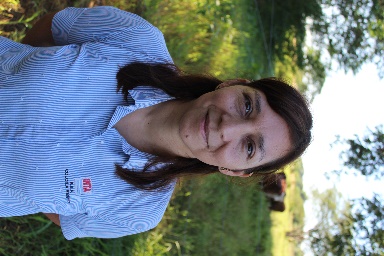 Con una sólida trayectoria docente, fue auxiliar docente de Fisiología, Bioquímica, Nutrición y Alimentación Animal en la FCV-UNNE en Corrientes, Argentina. Actualmente, ocupa el cargo de docente concursada en la Cátedra de Bienestar Animal de dicha facultad y también imparte clases en diversos cursos de posgrado en el país, centrándose en el Comportamiento y Bienestar de Animales de producción. En su labor de formación de recursos humanos, supervisa una tesis de maestría y una becaria de Iniciación en investigación de la Secretaría de Ciencia y Técnica de la UNNE, demostrando su compromiso con el desarrollo académico de nuevas generaciones.Además de su destacada contribución académica, es miembro activo de la Red de Buenas Prácticas Agropecuarias Nacional (Red de BPA), la Comisión Nacional de Bienestar Animal de Especies Pecuarias de SENASA y el CICUAE nacional de INTA (Comité Institucional para el Cuidado y Uso de Animales de Experimentación).Su investigación se enfoca en temas como etología, bienestar animal, buenas prácticas ganaderas y ganadería de precisión en diversas especies de producción animal. Con más de 50 publicaciones, entre artículos, capítulos de libros y notas técnicas, Natalia es una referente en el ámbito científico y académico.